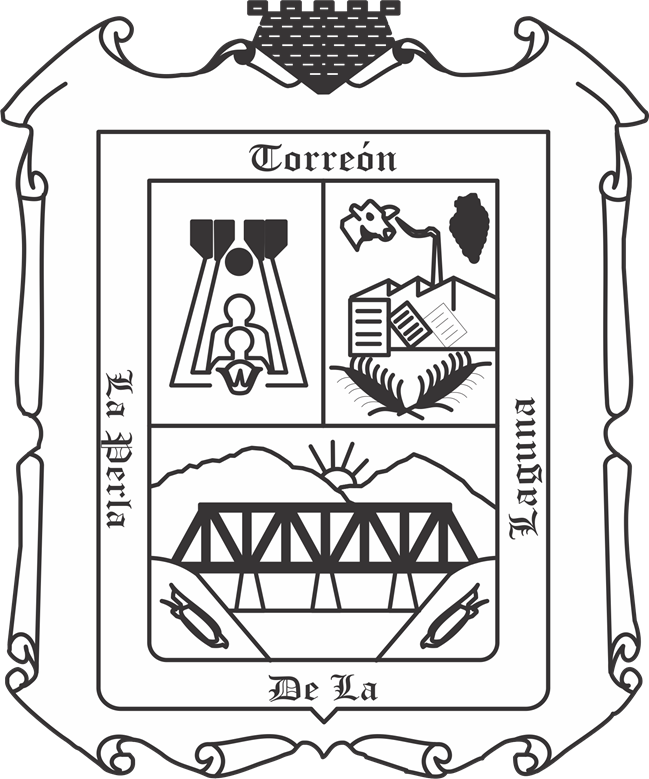 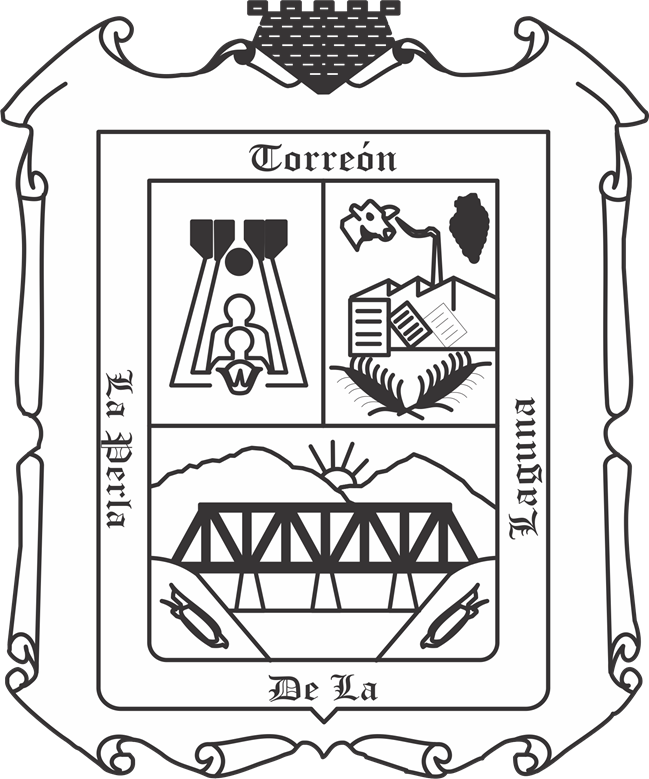 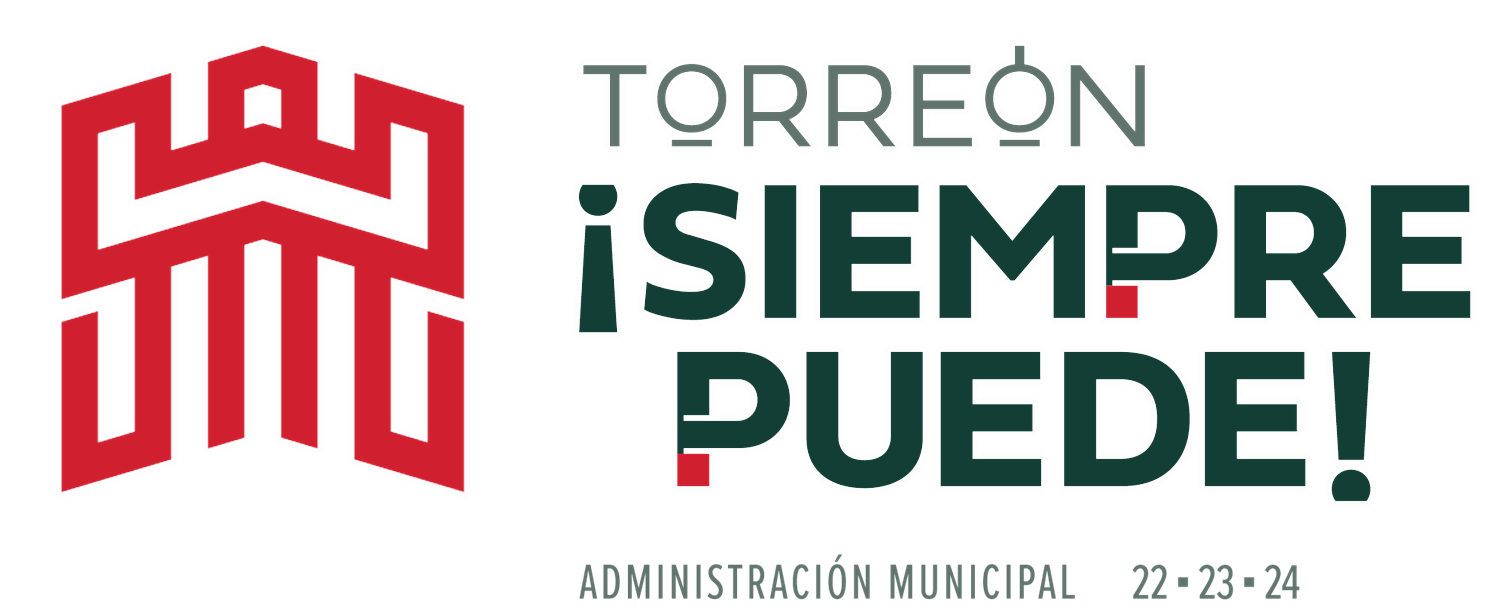 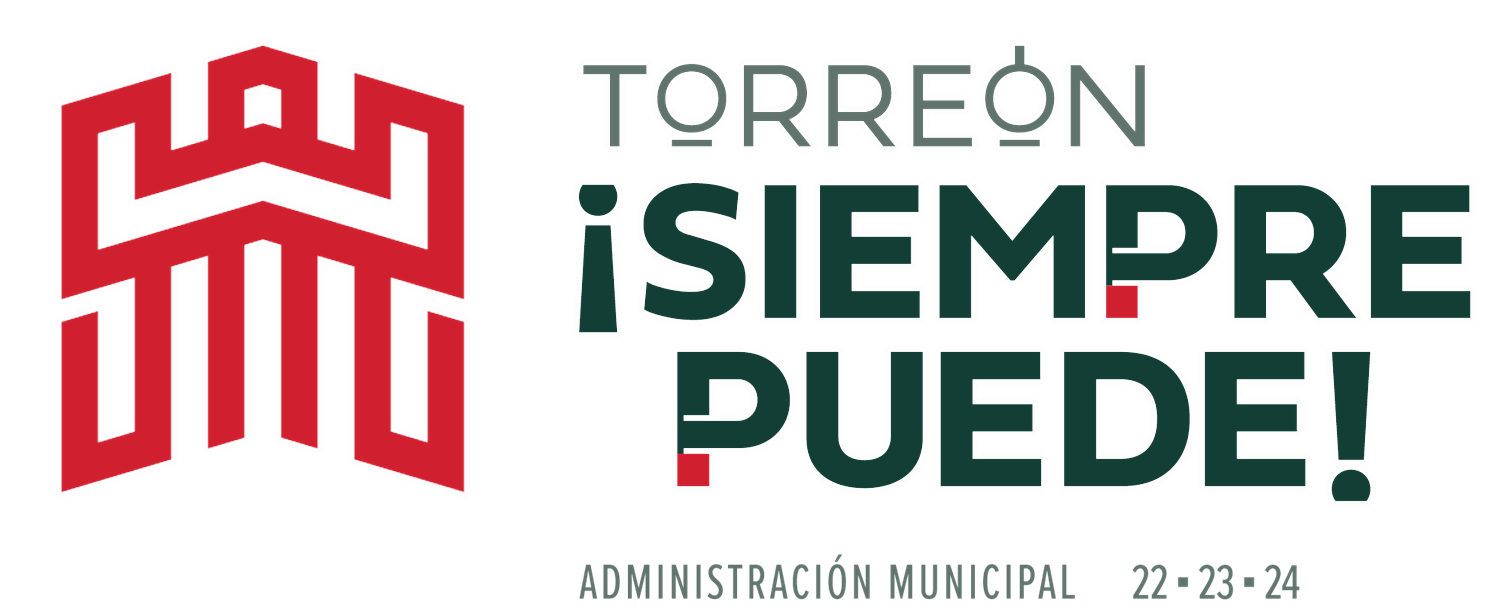 R. Ayuntamiento Municipal de Torreón, Coahuila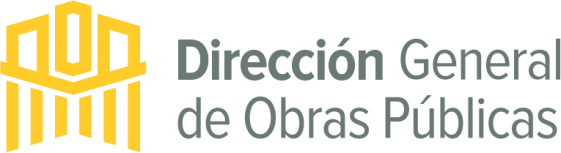 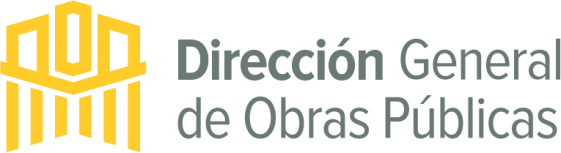 Dirección General de Obras Públicas de TorreónResúmenes de ConvocatoriasLicitación Pública Nacional.En observancia a la Constitución Política del Estado de Coahuila de Zaragoza en su artículo 171, y de conformidad con la Ley de Obras Públicas y servicios relacionados con las mismas para el Estado de Coahuila de Zaragoza, se convoca a los interesados en participar en la(s) licitación(es) para la contratación de: CONSTRUCCION DE BARDA PERIMETRAL CECYTE SOL DE ORIENTE ALLENDE S/N EN COLONIA VILLA DIAMANTE; cuya convocatoria que contiene las bases de participación estan disponibles para consulta en Internet: https://www.torreon.gob.mx/licitaciones_obras.cfm, o bien, en la Dirección General de Obras Publicas ubicada en, Av. Allende No. 333 Pte, Primer piso, Colonia Centro, C.P. 27000, Torreón, Coahuila de Zaragoza, teléfono 01(871)5007036,  ext. 1107, los días lunes a viernes del año en curso de las 8:00 a 15:00 horas: Licitación pública nacional número CE-805035999-E22-2022TORREÓN, COAH., A 15 DE JULIO DE 2022.ING. JUAN ADOLFO VON BERTRAB SARACHODIRECTOR GENERAL DE OBRAS PÚBLICASRUBRICA.Descripción de la licitaciónCONSTRUCCION DE BARDA PERIMETRAL CECYTE SOL DE ORIENTE ALLENDE S/N EN COLONIA VILLA DIAMANTEVolumen a adquirirSe detalla en la ConvocatoriaFecha de publicación15/07/2022Junta de aclaraciones22/07/2022  09:00 horasVisita a instalaciones22/07/2022  08:00 horasPresentación y apertura de proposiciones02/08/2022 09:00 horas